Zucchinis ZimmerRaymond adoptiert Camille und Zucchini. Schaue dir Zucchinis altes und neues Zimmer in den beiden Filmstills genau an und vergleiche sie miteinander.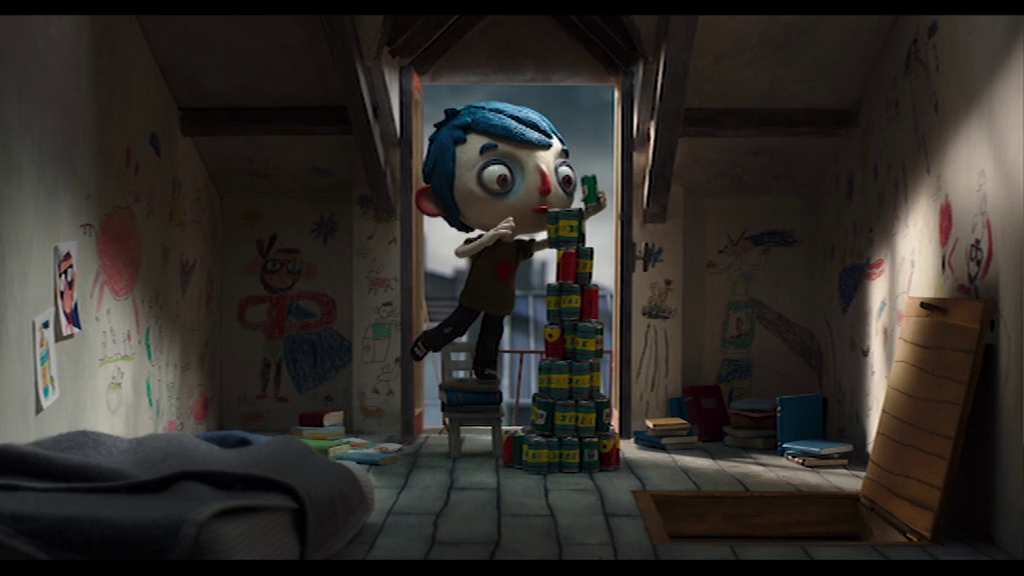 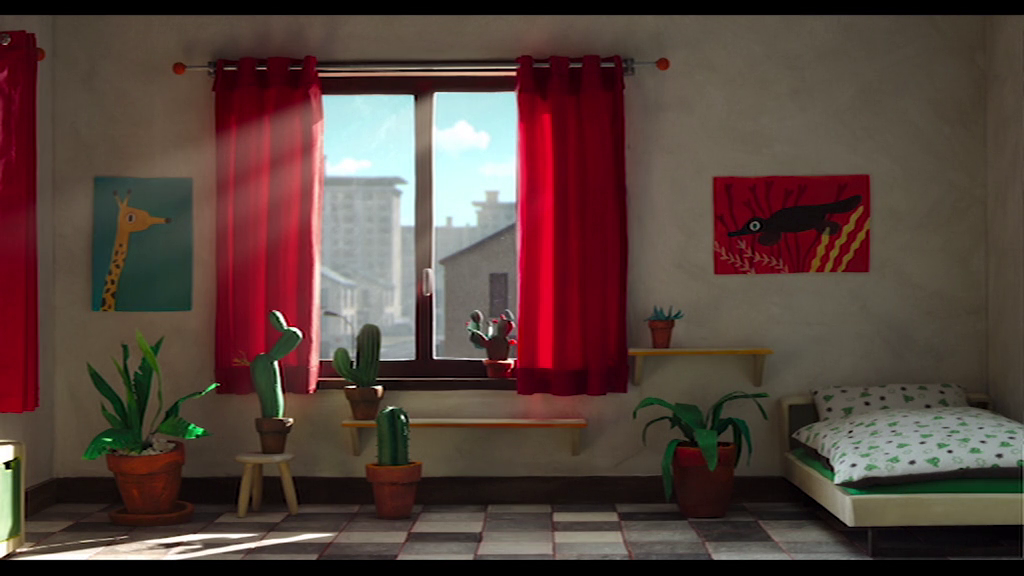 Wie wirkt Zucchinis altes und sein neues Zimmer auf dich und warum?Achte auch auf Farben, Licht und Gegenstände. Halte deine Antwort in ganzen Sätzen fest.Was sagt das neue Zimmer über sein Leben bei Raymond aus? Begründe deine Antwort.